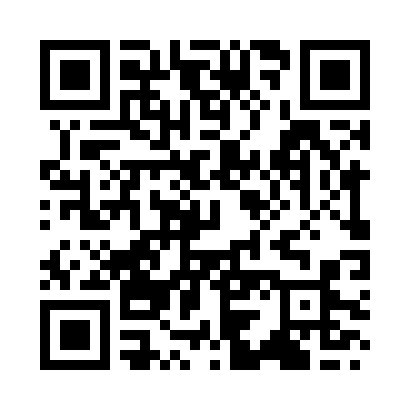 Prayer times for Kankhal, IndiaWed 1 May 2024 - Fri 31 May 2024High Latitude Method: One Seventh RulePrayer Calculation Method: University of Islamic SciencesAsar Calculation Method: HanafiPrayer times provided by https://www.salahtimes.comDateDayFajrSunriseDhuhrAsrMaghribIsha1Wed4:085:3512:144:586:558:222Thu4:075:3412:144:596:558:233Fri4:065:3312:144:596:568:244Sat4:045:3212:144:596:578:255Sun4:035:3112:144:596:578:256Mon4:025:3012:145:006:588:267Tue4:015:3012:145:006:598:278Wed4:005:2912:145:006:598:289Thu3:595:2812:145:007:008:2910Fri3:585:2712:145:017:018:3011Sat3:575:2712:145:017:018:3112Sun3:575:2612:145:017:028:3113Mon3:565:2512:145:017:038:3214Tue3:565:2512:145:027:038:3215Wed3:555:2412:145:027:048:3216Thu3:555:2312:145:027:048:3317Fri3:555:2312:145:037:058:3318Sat3:545:2212:145:037:068:3419Sun3:545:2212:145:037:068:3420Mon3:545:2112:145:037:078:3521Tue3:535:2112:145:047:088:3522Wed3:535:2012:145:047:088:3623Thu3:535:2012:145:047:098:3624Fri3:525:1912:145:057:098:3725Sat3:525:1912:145:057:108:3726Sun3:525:1912:155:057:118:3727Mon3:525:1812:155:067:118:3828Tue3:515:1812:155:067:128:3829Wed3:515:1812:155:067:128:3930Thu3:515:1712:155:067:138:3931Fri3:515:1712:155:077:138:40